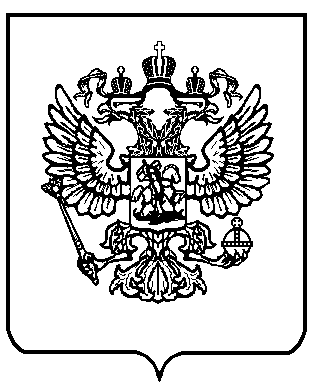 Управление Федеральной антимонопольной службы по Ярославской области(Ярославское УФАС России)ПРОТОКОЛзаседания Общественного Совета по электроэнергетики16 октября 2014 г.                                                                                                        № 2Председательствовал:                                                                                          Ширков А.В.Завьялов М.Ф.Ответственный секретарь:                                                                                     Безрук Е.С.Присутствовали:ПОВЕСТКА ЗАСЕДАНИЯ:1. Ход реализации Плана мероприятий («дорожной карты») «Повышение доступности энергетической инфраструктуры»,  утвержденного распоряжением Правительства Российской Федерации от 30 июня 2012 года №1144-р;2. Ограничение и прекращение энергоснабжения для неплательщиков; привлечение к административной ответственности энергоснабжающие компании за прекращение поставки ресурса в связи с наличием задолженности; ограничение и прекращение энергоснабжения потребителей жилищного фона (неплательщиков), какие способы возможны;3. Разное.Ход реализации Плана мероприятий («дорожной карты») «Повышение доступности энергетической инфраструктуры»,  утвержденного распоряжением Правительства Российской Федерации от 30 июня 2012 года №1144-р;ЗАСЛУШАЛИ: - Доклад представителей ОАО «МРСК Центра» - «Ярэнерго»:1. О мероприятиях проводимых филиалом «Ярэнерго» с целью достижения показателей доступности технологического присоединения в соответствии с приказом ОАО «Россети» от 30.12.2013г. №73;2. Количество поступивших заявлений о техприсоединении с заявленной мощностью до 150 кВт;3. Проблемные вопросы осуществления технологического присоединения: 3.1.  Взаимоотношения с 3-ми лицами по вопросам отвода земельных участков под проектирование и строительство линий электропередач:-Требования собственниками от филиала за пользование земельными участками компенсаций, во много раз превышающих муниципальные расценки.- Отказы в предоставлении коридоров для прохождения трасс ВЛ/КЛ по причинам нахождении данных земельных участков в федеральной и региональной            собственности.Предложение филиала: - Направить от имени общественного совета обращение в адрес Департамента имущественных и земельных отношений, Департамента градостроительства и архитектуры Ярославской области о необходимости внесения дополнений и изменений в порядок изменения назначения земельных участков, выделения земельных участков под различные нужды (сначала коридоры, затем определение возможности).3.2. Отсутствие долгосрочной синхронизации инвестиционной программы филиала и программы развития территорий Ярославской области, обуславливающее низкие показатели доступности электросетевой инфраструктуры, увеличенные сроки ТП для Заявителя на срок урегулирования взаимоотношений по оформлению земельных участков, высокие выпадающие доходы сетевой организации для присоединения льготной группы Заявителей.Предложения: - Создание рабочей группы под руководством ДЭиРТ по ЯО с участием заинтересованных лиц с целью формирования планов развития территорий совместно с формированием адресной инвестиционной программой филиала, утверждаемой Департаментом энергетики и регулирования тарифов, с ежегодной корректировкой. Формирование долгосрочной адресной инвестиционной программы развития филиала с учетом развития территорий.3.3. Технологическое присоединение э/п устройств заявителей, земельные участки которых расположены на территории садоводческих товариществ (СТ), ранее уже осуществивших присоединение по договорам ТП с непосредственно садоводческим товариществом. Возникают проблемы по строительству сетей внутри СТ параллельно существующим сетям.3.4. Заявки от потребителей ,намеренных изменить тариф на передачу э/энергии с НН на СН (присоединение непосредственно от РУ ТП/ПС), при этом построенные сети для присоединения данных э/п становятся не востребованными.- Позиции и мнения членов Общественного совета по вопросам реализации «дорожной карты» «Повышение доступности энергетической инфраструктуры» в Ярославской области.РЕШИЛИ: - Учесть предложения и замечания членов Общественного совета по электроэнергетике.- Членам Общественного совета представить письменные замечания и предложения в адрес Ярославского УФАС России.-приобщить к настоящему Протоколу письмо филиала ОАО «МРСК Центра»-«Ярэнерго» от 15.10.2014 г. № МРСК ЯР\16-2\5725 с докладом на заданную тематику.- Поддержать предложение филиала ОАО «МРСК Центра» - «Ярэнерго» о создании рабочей группы при Департаменте энергетики и регулирования тарифов Ярославской области с участием  Департамента имущественных и земельных отношений Ярославской области, филиала ОАО «МРСК Центра» - «Ярэнерго», органов местного самоуправления с целью формирования планов развития территорий совместно с формированием адресной инвестиционной программой филиала, утверждаемой  в Департаменте энергетики и регулирования тарифов Ярославской области, с ежегодной корректировкой. Формирование долгосрочной адресной инвестиционной программы развития филиала с учетом развития территорий.- по предложению филиала ОАО «МРСК Центра» - «Ярэнерго» направить от имени общественного совета обращение в адрес Департамента имущественных и земельных отношений, Департамента градостроительства и архитектуры Ярославской области о необходимости внесения дополнений и изменений в порядок изменения назначения земельных участков, выделение земельных участков под различные нужды.2. Ограничение и прекращение энергоснабжения для неплательщиков; привлечение к административной ответственности энергоснабжающие компании за прекращение поставки ресурса в связи с наличием задолженности; ограничение и прекращение энергоснабжения потребителей жилищного фона (неплательщиков), какие способы возможныЗАСЛУШАЛИ: Доклад представителей ОАО «МРСК Центра» - «Ярэнерго»:1. Законом предусмотрена типовая процедура введения ограничения электроснабжения потребителей неплательщиков в рамках отношений энергоснабжающих, энергосбытовых организаций гарантирующих поставщиков и сетевых организаций:2. Основные проблемные вопросы при введении ограничений электроснабжения:Введение ограничения режима потребления электроэнергии потребителя, исполнение которого может привести к ограничению подачи электрической энергии другим потребителям, не имеющим задолженности по оплате электрической энергии (мощности), услуг по передаче электрической энергии и услуг. Введение ограничения режима потребления электроэнергии в отношении потребителей (в том числе в отношении отдельных используемых ими объектов) может привести к экономическим, экологическим, социальным последствиям.Введение ограничений электроснабжения потребителей-граждан, дачных и садоводческих товариществ и партнерств при наличии индивидуальных договоров у ГП с каждым гражданином и инициированием расторжения договора  в целом по СНТ, ДНП. 3. Ответственность и обязательства потребителя (энергоснабжающих, энергосбытовых организаций/гарантирующих поставщиков в интересах потребителя) при введении ограничений.4. Предложения по упорядочиванию процедуры ограничений электроснабжения:1. По мнению ОАО «МРСК Центра» - «Ярэнерго» допустимо привлечение к ответственности потребителя – владельца электросетевого (по факту монополист в рамках существующей схемы электроснабжения) оборудования к ответственности.2. По мнению ОАО «МРСК Центра» - «Ярэнерго» допустимо привлечение к ответственности по фактам уклонения от оформления актов аварийной и технологической брони потребителей для которых она является обязательной, что в случае полного отключения (в соответствие с п.17 Правил) может привести к экономическим, экологическим, социальным последствиям и соответственно нарушает права и интересы 3-х лиц.3. Направление со стороны УФАС материалов, подтверждающих факты и действия потребителей в целях собственного необоснованного обогащения в органы внутренних дел и прокуратуру.4. По мнению ОАО «МРСК Центра» - «Ярэнерго» допустимо привлечение к ответственности ГП в случае расторжения договоров электроснабжения в одностороннем порядке.Доклад представителей ОАО «Ярославская сбытовая компания»:1. Ограничение электроснабжения потребителей, имеющих задолженность за поставленную электроэнергию – вынужденная мера, экономически невыгодная сбытовым компаниям, но применяемая в условиях неоплаты задолженности потребителями после  выполнения мероприятий по досудебному урегулированию (переговоры, направление претензий, заключение соглашений о реструктуризации задолженности).2. Наличие группы потребителей, в отношении которых орган исполнительной власти субъекта РФ может предусмотреть особый порядок введения ограничения за неоплату потребленной электроэнергии (ст. 38 ФЗ «Об электроэнергетике» (35-ФЗ от 26.03.2014). В том числе, предусматривается особый порядок безусловного возмещения убытков субъектов электроэнергетики, в случае невведения ограничения электроснабжения таким потребителям. 3. Недостаточное внимание потребителей, имеющих электропринимающие устройства, в сети которых установлена аварийная бронь, к необходимости оформления актов аварийной брони. Последствия - усложнение определения очередности при оперативном возобновлении электроснабжения в случае аварий, а также отключение таких электроприемников, как в случае аварийных ситуаций, так и при введении ограничений электроснабжения за неоплату потребленной электроэнергии.4. По мнению ОАО «ЯСК» допустимо использовать свое право на одностороннее расторжение договора электроснабжения (установлено п. 53 «Основных положений функционирования розничных рынков электроэнергии» постановление  Правительства РФ от 04.05.2012 №442) в условиях:- неоднократного нарушения потребителем обязательств по оплате электроэнергии;- отсутствия бюджетной или банковской гарантии оплаты задолженности;- невведения ограничения электроснабжения в отношении такого потребителя сетевой организацией или иным собственником электросетевого хозяйства, к которому выполнено его технологическое присоединение.Предложения:1. Поддерживается инициатива представителей ОАО «МРСК Центра» - «Ярэнерго» о привлечении к ответственности по фактам уклонения от оформления актов аварийной и технологической брони потребителей, для которых она является обязательной.2. Поддерживается инициатива представителей ОАО «МРСК Центра» - «Ярэнерго» о привлечении к ответственности потребителя – владельца электросетевого  оборудования по фактам препятствия перетоку электроэнергии другим потребителям, не имеющим задолженности по оплате электрической энергии (мощности), услуг по передаче электрической энергии и услуг, не введение самоограничения.3. Использование практики предоставления бюджетных гарантий по оплате потребленной электроэнергии потребителям, отнесенных органами исполнительной власти субъекта РФ к группе потребителей с особым порядком введения ограничения электроснабжения.РЕШИЛИ: - Представителям ОАО «МРСК Центра» - «Ярэнерго» совместно с ОАО «Ярославская сбытовая компания» подготовить в течение одной недели и направить в адрес Ярославского УФАС России проект механизма решения этих вопросов;- приглашать на очередные заседания Общественного совета представителей УВД, СК.2. Разное- Рассмотреть на следующем заседании Совета вопросы: 1. Применение пунктов Постановления Правительства РФ №442 от 04.05.2012 г  «Основные положения функционирования розничных рынков электрической энергии»; 2. О начислении платы за потребление электрической энергии, потребленной на общедомовые нужды (ОДН).Председатель                                                                                                             Ширков А.В.Завьялов М.Ф.Ответственный секретарь                                                                                            Безрук Е.С.ООО «РУСЭНЕРГОСБЫТ», Северный филиалначальник юридического отдела Сабурова Ксения АндреевнаОАО «Оборонэнергосбыт», Ярославское областное отделениеначальник Ярославского областного отделения Клиндух Алексей СергеевичОАО «Ярославская городская электросеть»Председатель ликвидационной комиссии  Котиков Константин Викторович, начальник юридического отдела Товстая Ирина АлесеевнаМУП «Горэлектросеть» г.Тутаевначальник юридического отдела Федорова Екатерина ВикторовнаОАО «Рыбинская городская электросеть»директор Павлов Владимир Олегович, начальник юридического отдела Зобкова Алла ОлеговнаОАО «Ресурс» г.Гаврилов-Ямглавный энергетик Кузин Александр Евгеньевич, юрист Новиков С.В.ОАО «Ярославская сбытовая компания»советник генерального директора Зельев Анатолий Иванович, заместитель генерального директора по продажам электрической энергии Смирнов Олег ВалерьевичОАО «МРСК Центра» - «Ярэнерго»заместитель генерального директора — заместитель генерального директора -директор филиала Котиков Константин  Викторович, заместитель директора по реализации и развитию услуг Быстрицкий Владимир Степанович, начальник Управления правового обеспечению Лебедев Дмитрий Леонидович, начальник Управления технологического присоединения Сидоров Андрей Владимирович, начальник Управления реализации электроэнергии Комягин Александр ВладимировичПрокуратура Ярославской областистарший прокурор отдела по надзору за соблюдением Федерального законодательства Прокуратуры Ярославской области Платонова Татьяна Николаевна.Департамент энергетики и регулирования тарифов Ярославской областиначальник отдела регулирования в электроэнергетической отрасли Жукова Ульяна Владимировна, консультант Отдела энергетики и тарифов на технологическое присоединение  Наумкин Алексей МихайловичПредседатель Общественного совета при Департаменте энергетики и регулирования тарифов Ярославской области, член Общественного совета при Федеральной службы по тарифам Российской Федерации Упадышев Анатолий Игоревич